The Sunday School has a tradition of allowing children to make cards for their fathers and/or men of the church and other men who are influential in their lives.  We therefore hope that the children (whatever their ages) will be able to make cards today.  We do recognise that some of our children do not have relationships with their fathers and we do not force same but hopefully every child can make a card for an adult man they would like to encourage eg. family friend, uncle, grandfather etc.  Theme – The Loving FatherObjective SummaryDads are called to be many things. They are purposed to be providers, teachers, mentors, spiritual leaders, coaches, and even playmates. But a dad’s most important job is modelling the love of God to his kids. We should pray and love our dads, knowing that they are purposed for showing how much God loves us.  Sometimes some dads fail in their purpose but we can pray for our fathers and all fathers in our society.  Resources neededBibles Paper and colouring crayons Pencils/pens Memory verse - “Children, obey your parents in the Lord, for this is right.” Ephesians 6:1 (NIV)ACTIVITYMake a card//book marker for your dad or write a short poem telling him how much you love and appreciate him.The children can also paste or write scripture on the book marker or in the cards.  Here are some suggestions.“Keep alert, stand firm in your faith, be courageous, be strong.  Let all that you do be done in love.”1Corinthians 16:13“If you respect the Lord, you and your children have a strong fortress”Proverbs 14: 26“Do your best to present yourself to God as one approved by him, a worker who has no need to be ashamed, rightly explaining the word of truth”2Timothy 2:15Be strong and courageous; do not be frightened or dismayed, for the Lord your God is with you wherever you go.Joshua 1:9HAVE FUN MAKING YOUR CARDS OR BOOK MARKERS ETC!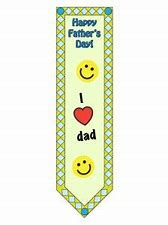 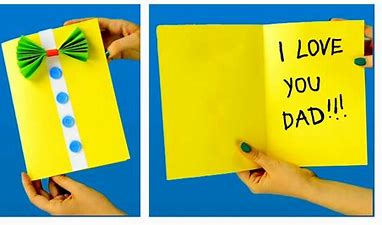  PrayerLord, thank you for being my heavenly Father, showing me your love always even when I do naughty things you forgive me and help me to be better. Thank you for my father and all the father figures you have placed in my life here on earth, help me always to show them how much I love and appreciate them. In Jesus name we pray amen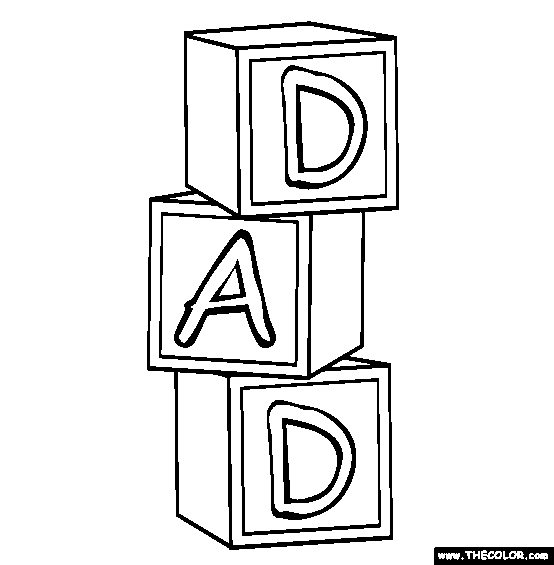 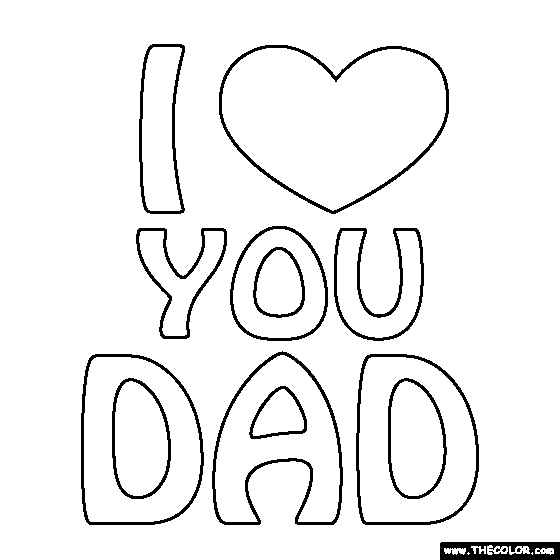 